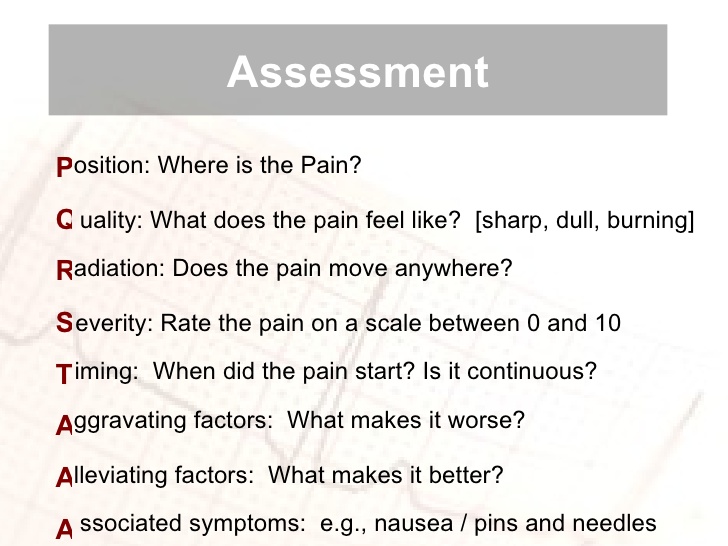 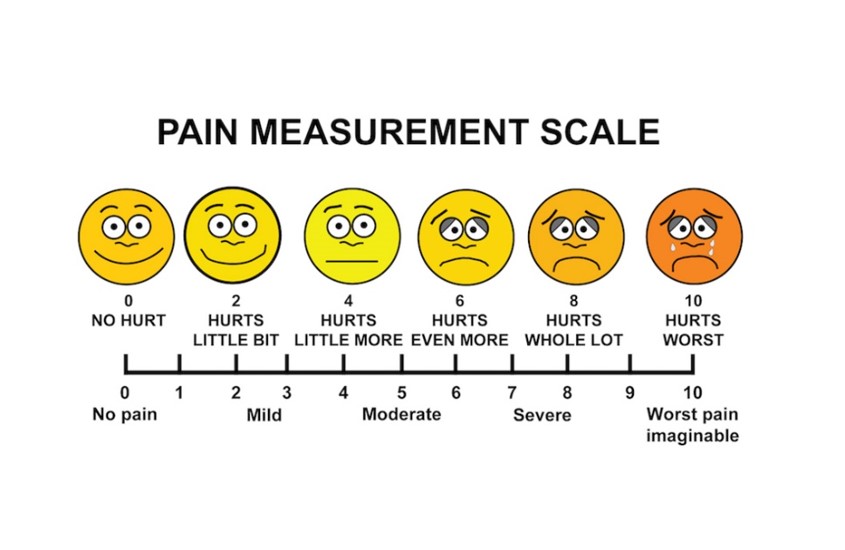 (https://onthewards.org/assessing-treating-paediatric-patients/)